BUDE AND NORTH CORNWALL GOLF CLUB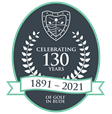 Minutes of the Executive Committee MeetingDate:	 12/07/2023Time:	17.00 hrs.Attended by:	Andrew Pelling, Peter Kelly, John Boundy, Judith Smith, Shirley Percy, Andrew FinleyChair:	Andrew Finley.Minutes:	Mark JenkinsApologies:	Geoff TylerAgenda Item - Minutes Of last MeetingResults: - Proposed AF Seconded AP. AgreedTopic - Matters ArisingResults: - Letter sent to James Rowland from Stephens Scown.Topic – Captains ReportA big thankyou to Jack Gear for sponsoring the Tamar Cup probably one of the club's biggest competition, players from far and wide competing. Well Done to John Vanstone and Collette Burgess for coming out on top with two days of excellent golf. Captains, nights are still going well the attendance has been from 24 up to 42 thanks again to Pat for running the show. Well done to George Ward organising the Angry Chicken another big club event with over 80 playing. £260 has been donated to the Captain's Charity by Tom Evan's the husband of Andrea who sadly passed away recently Tom sold her clubs, and her trolley, proceeds of that sale is going to Bude Food Bank. Jamie Burt gets my thanks for sponsoring the club championships, which was another success, with Laurie Bridges and Adam Bell coming out on top. A big thankyou to Jamie and his gang for the brilliant job they're doing to the course. Finally, the Triangle Cup team are sitting comfortably in 3rd place 18pts behind Hols and 44 behind Lanson with the home leg coming in Aug. Thanks to everyone who has assisted me so far, and those who have offered me advise, which in most cases I've swerved around, thanks again. ChunkyTopic – Lady Captains ReportBude ladies travelled to St Austell Golf Club on Thursday 15th June for the Baron Rose Bowl 36 holes 4somes medal.It was a very hot and windy day but difficult conditions didn’t stop the teams of Collette and Jill, Jo and Glen, Erica and Shirley coming runners up in the team event and Collette and Jill 3rd in the individual pairs. A great effort by everyone.The league match at home against Falmouth on Friday 7th was played in good spirits and lovely weather. Bude won 6.1 a fantastic result. Topic - Green’s report.Chasing quotes for fence around the green keepers shed.New fence behind the 2nd agreed.Sprinkler replacement reportGreenkeeper shed needs refitting (shower/dry room etc.)After a reasonably warm and wet Spring, the weather has taken a dramatic turn since our last meeting with little to no rain falling in close to 2 months. The recent drought has affected the Course significantly with the grasses that dominate the outfield areas such as the Fairways struggling to cope. This is a real shame as we felt we had managed to create some good definition through the early part of the year.The Irrigation system was unused before the first week in May and has been needed close to every day since! The North easterly winds we received in early May played havoc with the Sprinklers and a difficult period trying to set Sprinklers up duly unfolded.The Club’s foresight to invest in some replacement Sprinklers has proved pivotal as we have managed to sort nearly all the issues with some of the Greens and Aprons Sprinklers (Valve in Head). The Sprinkler internals are around £180 each and being nearly 20 years old have shown signs of their age with many not working. The Tees Sprinklers are much cheaper than the Valve in Head style and are priced around £60 each. We are only just getting round to checking the condition of these due to a hectic few period of important competitions and will have to replace a few on Tees which are not covering well. The other issue with the Tees is the Valve assemblies contained within the Green Boxes. Many are not working or allowing water through consistently. We have asked a lot of the borehole pump over the last few weeks with it pumping nearly 24 hours a day during the hotter periods. During this time the tank could not cope with the supplemental hand watering required through the day and the tank was close to running dry. We checked with both Mark and John if we could support the borehole water with some mains water through this period to help ease the pressure on the refill time.The Greens and Aprons have received a further 3 applications of Wetting Agent mixed with Seaweed, Humic Acid and Molasses since we last met. This mix has really helped with moisture management and plant health and will continue monthly until at least October where the retaining Wetter will be replaced with a straight penetrant with the same additional mix.We have also applied another 2 applications of foliar feed to the Greens and Aprons which include Sulphate of Ammonia, Iron, Fulvic Acid, an Acidifier and PGR. We have tried to repeat these applications every 21 days to support the health of the plant through the pressured disease period. 1 fungicide has also been applied to try and mediate the affects of Dollar Spot when it arrives.  So far, we have managed to avoid any signs of Dollar Spot. I am aware that other Clubs in Devon and Cornwall are already struggling with it so am not sure if our nutrition levels and well-timed fungicide are keeping things at bay or if its just luck! Either way, we can’t rest on our laurels and will remain ‘on guard’ to any potential outbreak over the coming months.Mowing on the Greens has now stepped up to 5-7 days a week at a height of 4mm and rolling commences twice a week at present. Tees and Aprons have been mown twice a week at a height of 8mm. The Fairways and Green surrounds have dropped to one cylinder cut a week whilst it’s been dry. We have supplemented this with a rotary mow to try and reduce the stalks on these areas. The Rough is being mown when we feel it’s necessary.Where Greens health will tolerate, we have tried to head out every Monday morning and heavily brush the Greens surfaces and follow this up with a Verti-Cut in 2 directions. We are trying to refine the playing surfaces and make them as smooth and true as possible. The course rye grass that has been allowed to flourish does not enjoy being beaten up by this operation and is already looking more uncomfortable which is a positive move as we work towards better fescue dominance.The impact of early golf on Course set up has eased a little through the week although weekends are still pressured. The email to the members may have helped with this through the week. The productivity of the Team since dropping to one break a day and starting at 06:00 has been dramatic and has helped with the positive comments on Course condition we have received. Although the operation is going smoothly, and recent noise complaint made to Cornwall Council may put this productivity into doubt.The Procore 648s has been delivered and will be used on the Greens this week to help them vent after all the heat stress. We will use this window to time how long each Green takes and to plot out the best routing/working practice to carry out much needed regular maintenance procedures with a busy golfing calendar.On the advice of the STRI we really need to discuss the merits of pencilling in an extensive annual Maintenance Week on the Greens preferably late September/early October to start to dilute the rich ‘fendress layer’ in the Greens that is affecting percolation and more importantly ph. One week should allow us to smoother the surfaces in sand and mechanically punch channels down through this layer. We may find that only a few years of this may dramatically improve the growing medium allowing us to really drive on the fescue in the surfaces.We were given the opportunity to demonstrate an overseeder at the start of May and viewed this as an opportunity to have a go at the worst areas on the Course. Unfortunately, this felt like it was the catalyst for all the dry weather we have received since! Hopefully the seed is sitting dormant until a sustained period of moisture is available before germinating.Topic - Treasurer’s ReportAccounts sent via e-mailTopic – House and Standards Erica is drawing up a rough plan of the area and the seating we would like.  It is proposed to have the wall around the sides of the patio higher so that they can incorporate a bench made of cedar, topped off with glass panels without any stainless steel. (This will be dependent on price so we intend to get a price for both)We will also get a price for the furniture which we have seen and it is very impressive.  It’s mad of light weight concrete reinforced with glass fibre and polished.  The finish is very good.  I have spoken to Sam and it is all go for the 24th but he is starting by pulling up the patio, and building the wall around it so the slope will be a little later than planned.  Hopefully have all the figures by Wednesday.Have asked Clare to speak to Ian re the signs he is proposing to put up, and have said that the umbrellas are the wrong colour!A full proposal was given. PK & JS to meet with the contractor to reduce overall cost. It was greed we would not spend more than £50k.Topic – Health and SafetyResults: No ReportTopic – BVT Car ParkCharger Revenue: £1117.08 Inc. vatCar Park Revenue: £7598.50 Inc. vatConstitutionMatters arising from revised Articles of AssociationAs at 20th June 2023 the new edition of the Articles appears on the Companies House register but not (a) the Resolution to Adopt those Articles and (b) the Resolution to amend the Memorandum of Association.   This need attention.      Constitutional changes must by law be reported and filed within 15 days of being made.Now that the new Articles are in effect the Committee should be seen to be implementing them.      These Articles should be considered: -3.2 – Memorandum of Association. The amendment passed at the AGM reduces members’ liability on winding-up to just £1.  This needs to be filed.4.3 – “Fit and Proper persons” – a form of declaration should be signed by each new and existing committee member to sign (to the effect that they are not bankrupt etc).    A suitable form has been drafted. All in favour.5.3 – Membership application form – there needs to be a form approved by the Committee. Approved by the committee.8.1 – Guests – the Committee should to decide what, if any, limitations should be placed on the introduction of guests – and recorded in a Regulation. Completed and Approved by the committee.15.1 – Check that all Committee members have been duly registered as Directors and that any former committee members have been un-registered. Completed.16.3 and 20.5 – The Committee must appoint a Nominations Sub-Committee. To be done.20.4 – The Committee must establish or empower at least one sub-committee to consider the interests of non-voting members (this could be allocated to an existing sub-committee) To be done.19.1 – Regulations – the Committee must make Regulations: -(a) setting out the categories of membership and their respective rights – particularly as to whether or not they are entitled to vote. Completed.(b) setting up a members’ disciplinary procedure. Completed.(c) setting up an appeals procedure (Article 5.5) – the committee must agree and approve an appeal procedure against refusal of membership – a suggested procedure has been drafted for consideration. Completed.(d) approving Safeguarding and Equality policies. Completed.And, generally, formal references to “Ladies” should no longer be used. Agreed by committee.Topic – General Managers ReportTamar Cup incomeEntry: £10,925Sponsorship: £998.00Prize Fund: £3,000 (Holsworthy)Bude GC Income: Admin: £2,000 + £3,362.50 + £198.00 (Sponsorship)Holsworthy GC: Prize Fund £3,000 + £3,362.50As part of the membership drive to include a “Family”Create members newsletter.Next Meeting: Wednesday 9th August at 5pmFollow-upWho's responsible?DateQuotes for boundary fence around the greens shed2ND Fence agreed.Circulate the sprinkler reportSource quotes for upgrading the greens dry roomJA/JBMJMJMJBy the next meetingImmediatelyImmediately  Immediately Follow-upWho's responsible?DateFinance meeting needs to be arranged.MJBy the next meetingFollow-upWho's responsible?DateMembers newsletterMJ/AFBy the next meeting